Windsor Garden Club Scholarship 2024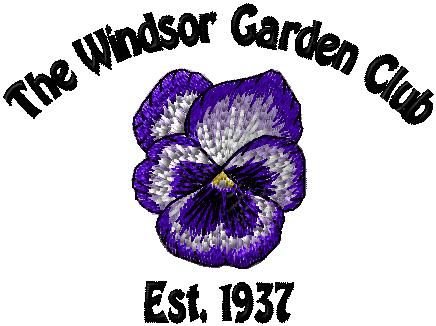 Number of scholarships: 1, one-year scholarshipAmount of scholarship: $1,500.00.                                          CRITERIAMust be a Windsor resident and graduating senior.Must plan to attend a two or four year college with the intention of pursuing studies in the field of agriculture, horticulture, floriculture, herbal medicine, landscape design or architecture, forestry, environmental science, environmental engineering or similarly related studies.A transcript of high school grades and a letter of recommendation from a teacher or guidance counselor must accompany the application.A short essay describing interests and goals that you hope to attain in college or career must be submitted with the application.  Focus on the criteria for this scholarship.Financial need is not a criterion.The Windsor Garden Club Scholarship Committee will make the final decision for the award.Incomplete Scholarship Applications will not be considered.